Pasują jak oryginał, działają jak MEYLE PD: nowe dwuczęściowe tarcze hamulcowe już w sprzedażyHamburg, 4 lipca 2023 r. – MEYLE, producent wysokiej klasy samochodowych części zamiennych, poszerza swój asortyment o dwuczęściowe tarcze hamulcowe do popularnych modeli marek BMW i Mercedes. Hamburg, 04. Juli 2023 – MEYLE, ein führender Hersteller von hochwertigen Autoersatzteilen, erweitert sein Produktprogramm um die zweiteiligen Bremsscheiben für weit verbreitete BMW und Mercedes Modelle. Nowe tarcze hamulcowe są już w sprzedaży i wyróżniają się typowymi cechami produktu OE, np. dokładnością spasowania, małą głębokością wciskania, obniżoną masą i uzyskiwanymi dzięki temu oszczędnościami paliwa i CO2. Jednocześnie nowe tarcze hamulcowe oferują wysoką skuteczność działania, komfort jazdy i przemyślaną konstrukcję, jak przystało na produkt z linii MEYLE PD.Dzięki poszerzeniu asortymentu MEYLE kontynuuje ekspansję na rynku części do układu hamulcowego w tych sferach, które dotychczas były zastrzeżone dla producentów samochodów i ich oryginalnych części zamiennych. Siedem nowych numerów katalogowych dwuczęściowych tarczy hamulcowych MEYLE PD do modeli 3–8 BMW serii X3–X5 i Z4 oraz modeli klasy C i klasy E Mercedesa jest już w sprzedaży.Tarcze hamulcowe są wykonane z aluminiowej lub tłoczonej ze stali piasty, która jest przynitowana do żeliwnego pierścienia ciernego. Ponadto dwuczęściowe tarcze hamulcowe MEYLE PD wyróżniają się typowymi właściwościami produktu MEYLE PD: wysoką skutecznością działania, komfortem jazdy i przemyślaną konstrukcją. Ponadto mają certyfikat ECE-R90 i ze względu na wysokiej klasy powłokę powierzchni nie wymagają odtłuszczania. Gwarantuje to długotrwałą ochronę przed korozją. Ze względu na wysoką zawartość węgla dwuczęściowe tarcze hamulcowe są wyjątkowo odporne na nagrzewanie nawet przy wysokim obciążeniu termicznym, np. podczas zjazdu ze stromego wzniesienia, i przez długi czas zapewniają komfort jazdy bez wibracji. W 99% tarcze hamulcowe wyposażone są w śrubę mocującą, która ułatwia montaż w warsztacie.W sprawie dalszych informacji i składania zamówień należy zwrócić się do MEYLE lub autoryzowanego przedstawiciela handlowego MEYLE. Dokładne informacje można znaleźć na stronie internetowej: https://www.meyle.com/pl/dwuczesciowe-tarcze-hamulcowe/Kontakt:MEYLE AG, Sarah Quinn, tel.: +49 40 67506 7234, e-mail: press@meyle.comMEYLE AG, Benita Duncan-Williams, tel.: +49 40 67506 7418, e-mail: press@meyle.comO firmieMEYLE AG to spółka należąca do firmy Wulf Gaertner Autoparts AG.	Firma MEYLE AG pod marką MEYLE opracowuje, produkuje i sprzedaje wysokiej jakości części zamienne do samochodów osobowych, ciężarowych i użytkowych przeznaczone na wolny rynek. Dzięki trzem liniom produktów MEYLE ORIGINAL, MEYLE PD i MEYLE HD firma MEYLE oferuje rozwiązania i części dopasowane do każdej sytuacji i dla każdego kierowcy – od kompetentnych pracowników serwisu, przez ambitnych kierowców rajdowych i miłośników pojazdów zabytkowych, po wszystkich kierowców na świecie, którzy muszą polegać na swoich samochodach. MEYLE oferuje ponad 24 000 niezawodnych i wydajnych części zamiennych, wytwarzanych we własnych fabrykach i przez wybranych kooperantów. Asortyment produktów MEYLE jest zatem odpowiednio rozbudowany. W światowej sieci firmy zatrudnionych jest blisko 1000 pracowników, z czego prawie 500 w centrum logistycznym i siedzibie głównej w Hamburgu. Wspólnie z partnerami handlowymi, warsztatami i mechanikami samochodowymi w 120 krajach świata MEYLE pracuje nad tym, aby kierowcy mogli polegać na lepszych częściach i rozwiązaniach MEYLE – pomaga to warsztatom MEYLE zostać DRIVER’S BEST FRIEND (Najlepszym przyjacielem kierowcy).MEYLE a zrównoważony rozwójSiedziba MEYLE ma certyfikat neutralności pod względem emisji CO2 wystawiony przez organizację pożytku publicznego Klima ohne Grenzen. W celu kompensacji emisji MEYLE finansuje projekt ochrony klimatu z certyfikatem Gold Standard w Afryce: Studnie w Ugandzie. Dotychczas nieuniknione emisje CO2 linii produktów do zawieszenia i układu kierowniczego MEYLE HD są kompensowane przez elektrownię wodną w Turcji. Wiele przydatnych informacji można znaleźć na stronie głównej MEYLE.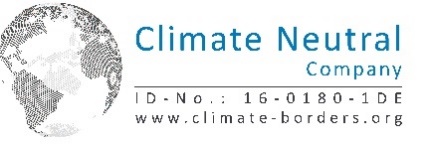 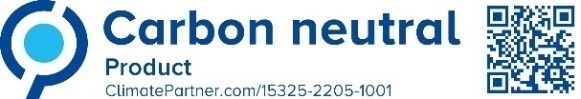 Zapraszamy do obserwowania naszych kanałów w mediach społecznościowych: Instagram, Facebook, LinkedIn i YouTube.